Ekspres ena 8 sunset - rozsmakuj się w kawieUwielbiasz świeżo zmieloną kawę? Jej zapach i smak? Ekspres ena 8 sunset to małe urządzenie kuchenne, które skomponuje dla Ciebie idealny kawkowy przysmak.Ekspres i ulubiona kawa gotowa!Czym jest poranek bez pysznej filiżanki kawy? Tak naprawdę praktycznie każdy z nas wstając z wygodnego łóżka nie jest do końca przebudzony, do tego potrzebna nam kofeina zawarta w naszych ulubionych napojach kawowych. Może to być mocne espresso czy delikatne cappuccino lub pełne spienionego mleka latte. Wszystko zależy od naszych preferencji. Niemniej jednak kawa zdecydowanie jest częścią naszego porannego rytuału, bez którego ciężko wyobrazić sobie codzienne zmagania z obowiązkami. Ekspres ena 8 sunset to sprzęt kuchenny, który ułatwi nam przygotowywanie aromatycznej kawy, która postawi nas na nogi. Ekspres ena 8 sunset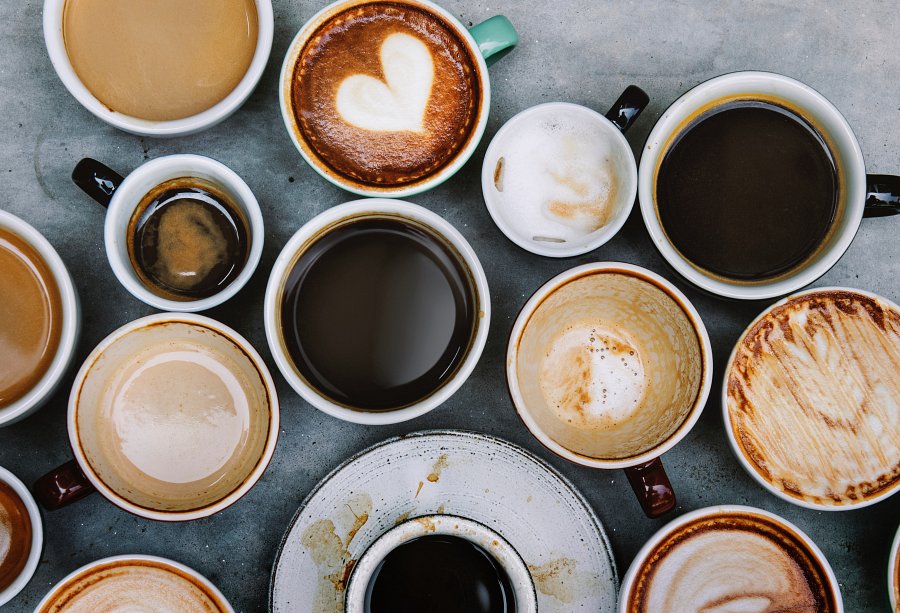 Sklep internetowy Sabro to miejsce w sieci, w którym online można kupić zarówno ekspresy od renomowanej marki nivona jak i Jura. Obie te firmy specjalizują się w produkcji ekspresów automatycznych a jednym z nich jest wspomniany już ekspres ena 8 Sunset. Jest to model na jedną filiżankę, który zmieści się w praktycznie każdej kuchni. Jeżeli jesteście fanami świeżo zmielonej kawy, dzięki której w wasz napój kawowy nabiera niesamowitego, aromatycznego smaku z pewnością warto zastanowić się nad zakupem wyspecjalizowanego sprzętu kuchennego, dzięki któremu wartościową kawą możemy cieszyć się każdego dnia.